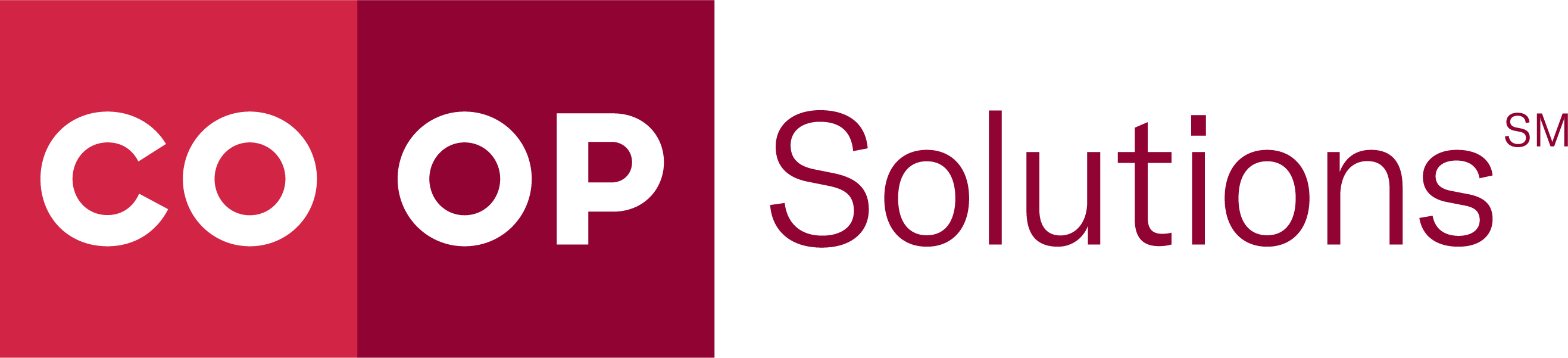 Credit Union Digital Development Teams Now Have an Easier Pathto Co-op Solutions Fintech IntegrationsCo-op Developer Portal Adds Developer-friendly SDKs, Drop-in UIs to Extensive Library of APIsFor Release on October 25, 2022:RANCHO CUCAMONGA, California – In-house software and app development teams will now have access to a larger set of technologies when using the Co-op Developer Portal for fintech integrations. With the addition of software development kit (SDK) and drop-in user interface (UI) options to the portal’s already extensive library of application programming interfaces (APIs), credit union tech teams will add more services to their digital experiences even faster and more seamlessly than before. Developers within Canvas Credit Union of Denver, Colorado, beta tested the new integration options for card activation and PIN change in the Developer Portal. “We wanted to work with Co-op on the new SDK and drop-in UI options as a proof of concept to help educate us for the future, and to help Co-op with these enhancements, as they have been a trusted technology partner and Canvas CU is closely integrated with the Co-op payments ecosystem,” said Tyler Burd, Enterprise Solutions Architect for Canvas CU. “The enhanced Co-op Developer Portal provides great starting points and reference guides for developers, enabling integration of services with minimum complexity. The documentation is in plain English and easy to work with, as was the entire Co-op team.”Launched in Q4 2019, just before the pandemic-fueled acceleration of digital banking, the Co-op Developer Portal was a timely initiative for the credit unions served by Co-op. Since its inception, the portal has enabled Co-op to speed delivery of its APIs, empowering credit unions to deliver new features and functions more quickly to their members.“Seamless, omnichannel experiences are crucial to meeting post-pandemic consumer demands,” said Bruce Dragt, Chief Product Officer for Co-op. “Co-op is the only credit union service provider offering a developer platform comprehensive enough to meet those needs. The new options available in Developer Portal makes integration easier and more efficient.” The addition of SDKs and drop-in UIs means credit unions will have access to modern designs and user-experience best practices, each baked into pre-tested and pre-built integrations. And, they’ll be able to complete their projects faster. SDKs and drop-in UIs can save about 1,500 hours of development time as compared to APIs. Importantly, the options support Co-op’s standards for data protection and security. Credit unions can learn more about the Co-op Developer Portal here.About Co-op Solutions
Co-op Solutions is the market-leading financial technology platform whose mission is to connect credit unions to the technology, strategic partnership and scale they need to best serve their members now and into the future. Co-op partners with credit unions to unlock their potential so they can compete; does the hard work of innovation, creating a one-stop opportunity to help credit unions grow; and offers knowledge and expertise in a world where everything must be integrated. For more information, visit www.coop.org.Contact: Bill Prichard, APRDirector, Public RelationsCo-op Solutions(909) 532-9416Bill.Prichard@coop.org -####-